Publicado en Madrid el 29/01/2024 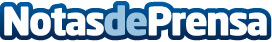 Consulting Hipotecario Madrid Norte, un departamento financiero más que se suma al mercado onlineLas empresas especializadas en servicios financieros, se suman a la tendencia de los departamentos financieros que operan a través de Internet, ofreciendo asesoramiento gratuito y personalizado a sus clientesDatos de contacto:JaimeConsulting Hipotecario Madrid Norte630363737Nota de prensa publicada en: https://www.notasdeprensa.es/consulting-hipotecario-madrid-norte-un Categorias: Nacional Inmobiliaria Finanzas Consultoría Digital http://www.notasdeprensa.es